ставлений. К тому же мы все равно никогда не сможем «постелить соломки» всюду, где наш ребенок может «упасть». Зато потом, ко- гда его постигнет неудача, можно очень помочь ему.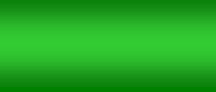 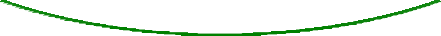 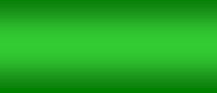 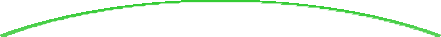 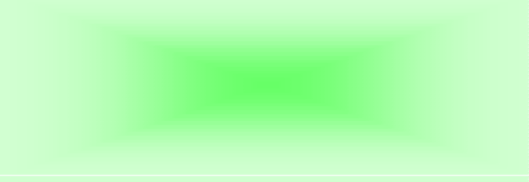 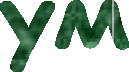 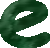 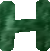 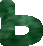 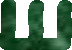 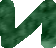 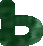 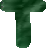 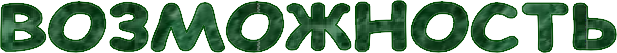 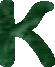 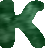 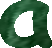 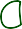 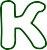 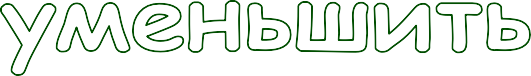 Активное слушание здесь незаменимо, т.к. оно помогает ре- бенку сделать самостоятельный вывод из случившегося. Хотя порой родителю и хочется сказать: «Я же тебя предупреждал...», «Не послу- шался — пеняй на себя». Этого делать не стоит. Во-первых, ребенок прекрасно помнит о вашем предупреждении, во-вторых, он сейчас расстроен и глух к любым разумным замечаниям; в-третьих, ему тяжело признаться в своей ошибке, и он готов оспаривать вашу пра- воту.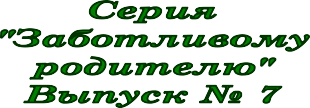 Второй тип наказания — более привычен, он исходит от родите- ля. Все начинается с предупреждения: «Если ты не..., то...», а кончается выполнением обещанного. Такие наказания называют условными следствиями непослушания, потому что они не вытекают естествен- ным образом из действий ребенка, а назначаются родителями по их усмотрению. Как к ним относиться? Их все равно не избежать. Одна- ко, применяя такие наказания, хорошо придерживаться одного  очень важного правила. Правило шестое: Наказывать ребенка лучше, лишая его хорошего, чем, делая ему плохое.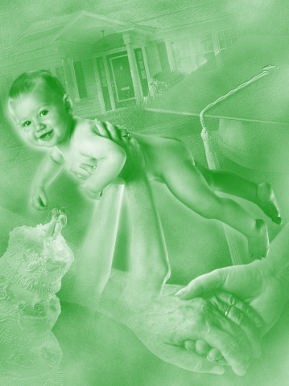 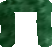 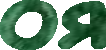 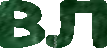 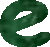 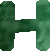 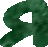 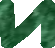 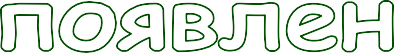 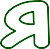 Другими словами, лучше наказывать, двигаясь в направлении от«плюса» к нулю, чем от нуля к «минусу»; причем под нулем подразу- мевается нейтральный, ровный тон ваших взаимоотношений.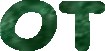 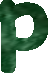 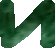 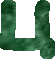 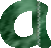 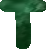 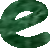 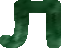 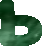 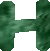 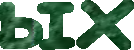 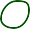 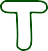 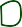 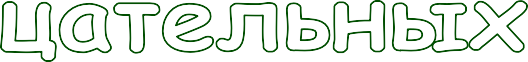 А что бывает, если из-за того, что родителю всегда «некогда», все воспитание      ограничивается      требованиями,     замечаниями    и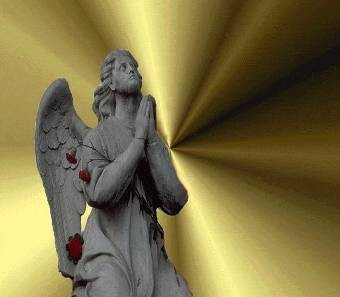 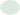 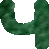 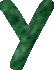 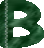 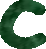 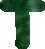 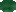 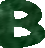 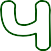 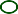 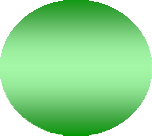 «минусовыми» наказаниями. В таких случаях добиться  дисципли- ны сложно, при этом налицо опасность потерять контакт с ребенком: ведь взаимное недовольство, которое здесь неизбежно, будет накап- ливаться и разъединять. Придумайте несколько занятий с ребенком или несколько семейных дел, традиций, которые будут создавать зону радости. Сделайте некоторые из этих занятий или дел регулярны- ми, чтобы ребенок ждал их и знал, что они наступят обязательно, если он не сделает чего-то очень плохого. Отменяйте их, только если случил- ся проступок, действительно ощутимый, и вы на самом деле расстроены. Однако  не угрожайте  их отменой  по мелочам.  Зона  радости  — это«золотой фонд» вашей жизни с ребенком, которая и зона его ближайшего развития, и основа вашего с ним доброжелательного об- щения и залог бесконфликтной дисциплины.Если Вас заинтересовала подробная информация по вопросам воспита- ния, то более подробно Вы можете ознакомится с ней, прочитав книгу Ю.Б.	Гиппенрейтер	«Общаться с ребенком Как?»Давайте подумаем о том, как уменьшить саму возможность появ- ления отрицательных чувств. Это похоже на лечение простуды и на ее профилактику. Когда вы уже заболели, приходится принимать лекарства, но можно заранее принять меры предосторожности: оде- ваться потеплее, закаляться и т.д. Итак, поговорим о профилактике эмоциональных проблем.Один путь довольно ясен, хотя мы, родители, часто о нем забы- ваем. Запишем его в виде Правила:Не требуйте от ребенка невозможного или трудно выполнимого. Вместо этого посмотрите, что вы мо- жете изменить в окружающей обстановке.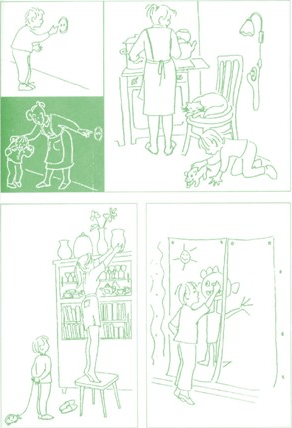 К примеру, полуторагодовалый малыш очень интересуется ро- зеткой. Вы беспокоитесь, как бы он не сунул в нее пальцы. Уговоры и запреты не помогают, ссоры с ребенком — тем более. Проблема ис- чезнет, если вы загородите розетку какой-нибудь мебелью или купи- те специальную пробку.Перейдем к следующему Правилу:Чтобы избегать излишних проблем и конфликтов, со- размеряйте собственные ожидания с возможностя-ми ребенка.Идея такова: бесполезно требовать от ребенка невозможного или очень трудного, к чему он еще не готов. Лучше изменить что-то вне его, в данном случае — свои ожидания.Давайте обратимся к примеру.Мама отправляет четырехлетнего мальчика за молоком. Надо пройти несколько домов, деревенская улица неровная, под горку. Би- дон велик для мальчика, достает почти до земли. Но мама, воспи- тывая в нем «взрослость» и ответственность, строго предупрежда- ет: «Смотри, не пролей!». Мальчик возвращается в унынии, волоча по земле почти пустой бидон. Мама в ярости.У всех родителей есть ожидания относительно того, что уже мо- жет или уже должен делать их ребенок и что он делать не должен. В приведенном примере ожидания были несколько завышены, а результатом стали отрицательные переживания родителей.Сказанное не означает, что мы не должны «поднимать планку» для ребенка, т.е. воспитывать в нем практический ум, ответствен- ность, послушание. Напротив, это необходимо делать в любом воз- расте при этом планку не следует ставить слишком высоко. А глав- ное— стоит последить за своими реакциями. Знание того, что ребенок осваивает новую высоту и осечки неизбежны, может зна-Даже если один родитель не согласен с требованием другого, лучше в эту минуту промолчать, а потом, уже без ребенка, обсу- дить разногласие и попытаться прийти к общему мнению.Не менее важна последовательность в соблюдении правил. Ес- ли ваш ребенок два дня подряд ложился в 10 часов вечера вме- сто 9, то на третий день вам трудно будет уложить его вовремя, он резонно возразит, что вчера и позавчера вы ему «разрешали».Стоит помнить, что дети постоянно испытывают наши требования «на прочность» и принимают, как правило, только то, что не поддается расшатыванию. В противном же случае приучаются настаивать, ныть, вымогать.Правило пятое: Тон, в котором сообщается требова- ние или запрет, должен быть скорее дружественно- разъяснительным, чем повелительным.Любой запрет желаемого для ребенка труден, а если он произно- сится сердитым или властным топом, то становится трудным вдвойне. Объяснение должно быть коротким и повторяться один раз. Если ребенок снова спрашивает: «Почему?», то это не потому, что он вас не понял, а потому, что ему трудно побороть свое жела- ние. Здесь поможет активное слушание. Приказы же и «Ты– сооб- щение» усугубляют сопротивление ребенка. Предложение, в кото- ром вы говорите о правиле, лучше строить в безличной форме («Спичками не играют»). Бывает очень полезно, предвидя труд- ность ребенка в выполнении требования, обсуждать ее с ним зара- нее, договариваться. Хорошо помочь ему, напомнив о договоре ми- нут за пять до назначенного времени. В таком случае вы окаже- тесь, скорее, помощником ребенку в выполнении добровольно взя- того на себя слова, чем надоедливым «полицейским».Разговор о дисциплине неминуемо приводит к вопросу о нака- заниях. Что делать, если, несмотря ни на какие ухищрения, ребе- нок не подчиняется? Обычно много споров вызывает вопрос о фи- зических наказаниях. Они оскорбляют и озлобляют, запугивают и унижают детей. Позитивного результата от них меньше, чем нега- тивного. Единственный вариант физического воздействия, кото- рый не вызывает сомнения — это обуздание разбушевавшегося ребенка. Естественное следствие непослушания — это один из видов наказания, исходящий от самой жизни, и тем более цен- ный, так как винить в подобных случаях ребенку некого, кроме самого себя. Один негативный опыт стоит десятка словесных на-бенка, неприемлемые ни при каких обстоятельствах. Это наши категорические «нельзя», из которых нами не делается ис- ключений. Нельзя бить, щипать или кусать маму, играть с огнем, ломать вещи, обижать маленьких... Список этот «взрослеет» вме- сте с ребенком и подводит его к серьезным моральным нормам и социальным запретам.Итак, все зоны, вместе взятые, говорят нам, что правило пра- вилу рознь, и что вполне можно найти «золотую середину» между готовностью понимать — и быть твердым, между гибкостью — и непреклонностью в процессе воспитания дисциплины.Правило третье: Родительские требования не должны вступать в явное противоречие с важнейшими по- требностями ребенка.Например, родителям часто досаждает «чрезмерная» активность детей: почему им надо так много бегать, прыгать, шумно играть, ла- зать по деревьям, бросать камни, рисовать, на чем попало, все хва- тать, открывать, разбирать.Ответ прост: все это и многое другое — проявления естест- венных и очень важных для развития детей потребностей в дви- жении, познании, упражнении. Им гораздо больше чем нам, взрослым, нужно двигаться, исследовать предметы, пробовать свои силы. Запрещать подобные действия — все равно что пы- таться перегородить полноводную реку. Лучше позаботиться о том, чтобы направить ее течение в удобное и безопасное русло.Что же остается на долю родителей, кроме терпения и принятия неизбежности «ветрянки»? Очень многое, и самое главное - оста- ваться носителями и проводниками более общих, непреходящих ценностей: честности, трудолюбия, благородства, уважения к лич- ности другого. Заметьте, что многие из этих ценностей вы можете не только обсуждать с вашим взрослеющим ребенком, но и реали- зовать во взаимоотношениях с ним, а это — самый главный дар, который он в глубине души ищет и надеется от вас получить!Правило четвертое: Правила (ограничения, требования, запреты) должны быть согласованы взрослыми меж- ду собой.Знакомо ли вам, когда мама говорит одно, папа другое, а бабуш- ка - третье. В такой ситуации ребенку невозможно усвоить прави- ла, привыкнуть к дисциплине. Он привыкает добиваться своего,«раскалывая» ряды взрослых. Отношения между взрослыми чле- нами семьи от этого не становятся лучше.чительно прибавить терпимости и позволит спокойнее отно- ситься к его неудачам.Мы подошли к следующему Правилу, пожалуй, самому слож- ному, хотя записать его можно очень коротко:Старайтесь не присваивать себе эмоциональные про- блемы ребенка.О чем здесь идет речь? Раньше мы говорили о том, как важно передавать детям заботу об их повседневных делах (Позволяйте вашему ребенку встречаться с отрицательными послед- ствиями своих действий (или своего бездействия). Только тогда он будет взрослеть и становиться «сознательным»; и Если ребенок вызывает у вас своим поведением отрица- тельные переживания, сообщите ему об этом).Теперь речь идет о переживаниях ребенка и о наших чрезмер- ных волнениях по поводу детей. Не приходилось ли вам слышать такие слова от детей (чаще от подростков и старше) в адрес родите- лей: «Перестань плакать (нервничать, паниковать), этим ты мне только мешаешь!»? За такими словами стоит потребность детей от- деляться от родителей и в эмоциональном смысле учиться быть самостоятельными перед лицом напряженных, а то и опасных ситуа- ций. Конечно, они при этом могут нуждаться в нашем участии, но участии деликатном, ненавязчивом.А что делать с нашими собственными переживаниями? Ведь ра- но или поздно приходится идти на риск впервые отпустить сына одного через улицу, разрешить взрослеющей дочери встретить Но- вый год в компании сверстников. Наше беспокойство оправдано, и мы, конечно, должны принять все зависящие от нас меры предосто- рожности. Но как при этом разговаривать с ребенком? Уверены, что«Я-сообщение» здесь незаменимо. Дети интуитивно чувствуют, что за родительскими «нельзя» скрывается забота о них. Один подрос- ток с горечью признался, что родители его совсем не любят, так как позволяют ему слишком многое, включая и то, что запрещает- ся другим ребятам. «Им, по- моему, просто нет до меня дела», — печально заключил мальчик.Возникает вопрос: если ребята чувствуют себя более защищен- ными в условиях заведенного порядка и определенных правил по- ведения, то почему они норовят эти порядок и правила нарушать?Почему на это постоянно жалуются родители, воспитатели, учителя? Можно назвать много причин, их гораздо больше, чемкажется на первый взгляд. На самом деле дети восстают не против самих правил, а против способов их «внедрения» (согласитесь, са- мо это привычное для слуха слово уже указывает на силовые мето- ды). Поэтому давайте сформулируем вопрос иначе: как найти пу- ти к бесконфликтной дисциплине ребенка?Есть несколько правил, которые помогают наладить и поддер- живать в семье бесконфликтную дисциплину. Получается что- то вроде списка правил о правилах. Правило первое:Правила (ограничения, требования, запреты) обяза- тельно должны быть в жизни каждого ребенка.Это особенно полезно помнить тем родителям, которые стремят- ся как можно меньше огорчать детей и избегать конфликтов с ни- ми. В результате они начинают идти на поводу у собственного ре- бенка. Это попустительский стиль воспитания.Правило второе: Правил (ограничении, требований, за- претов) не должно быть слишком много, и они долж- ны быть гибкими.Как вы понимаете, это правило предостерегает от другой край- ности — воспитания в духе «закручивания гаек», то есть автори- тарного стиля общения.Оба правила, взятые вместе, предполагают особое чувство ме- ры, особую мудрость родителя в решении вопросов что «можно»,«следует» и «нельзя».Найти золотую середину между попустительским и авторитар- ным стилями нам помогает образ четырех цветовых зон поведе- ния ребенка: зеленой, желтой, оранжевой и красной (идея зон принадлежит одному американскому психологу, Гиппенрейтер видоизменила ее и дополнила по-своему).В зеленую зону поместим все то, что разрешается делать ребен- ку по его собственному усмотрению или желанию. Например, в какие игрушки играть, когда сесть за уроки, в какой кружок запи- саться, с кем дружить...Действия ребенка, в которых ему предоставляется относи- тельная свобода, находятся в желтой зоне. Ему разрешается действовать но собственному выбору, но в пределах определенных границ. Иначе говоря, он может решать сам, но при условии соблю- дения некоторых правил. Например, можно сесть за уроки, когда хочешь, но закончить работу к 8 часам вечера. Можно гулять в своем дворе, но дальше не уходить.Эта зона очень важна, так как именно здесь ребенок приучается к внутренней дисциплине по из- вестному нам механизму извне— внутрь. Родитель на первых порах помогает ребенку сдерживать не- посредственные импульсы, быть осмотрительным и учиться контро- лировать себя как раз с помощью норм и правил, которые установле- ны в семье.Постепенно, привыкая к этим правилам, ребенок следует им без особого напряжения. Однако это происходит, только если вокруг правил не было постоянных кон- фликтов.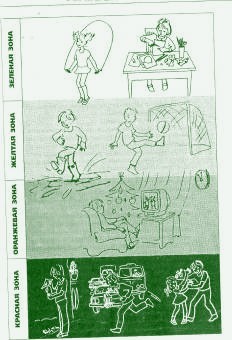 Поэтому бесконфликтное при- нятие ребенком требований и огра-ничений должно быть предметом особенной вашей заботы. Постарайтесь в каждом случае спокойно (но коротко!) объяснить, чем вызвано ваше требование. При этом обязательно подчеркни- те, что именно остается ребенку для его свободного выбора. Когда дети чувствуют уважение к их чувству свободы и самостоятельно- сти, они легче принимают родительские ограничения.Но бывают обстоятельства, когда нам приходится нарушать установленные правила. Такие случаи попадают в следующую, оранжевую, зону. Итак, в оранжевой зоне находятся такие дейст- вия ребенка, которые в общем нами не приветствуются, по ввиду особых обстоятельств сейчас допускаются. Например, после долгого отсутствия папа приезжает в 10 часов вечера, и ребенку разрешают не ложиться спать до его появления и даже завтра не пойти в сад.Мы знаем, что исключения только подтверждают правила; не стоит бояться подобных исключений, если они действительно ред- ки и оправданы. Зато дети бывают очень благодарны родителям за готовность пойти навстречу их особенной просьбе. Тогда они да- же больше готовы соблюдать правила в обычных ситуацияхНаконец, в последней, красной, зоне находятся действия ре-